Digital Strategy Implementation Plan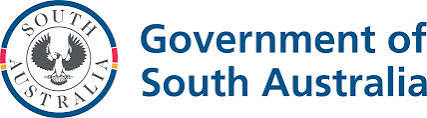 Template – Version 1.0Year 1Year 1Year 1Year 1Year 1Year 1Year 2Year 2Year 2Year 20-3mths3-6mthsReview/report6-9mths9-12 mthsReview/report12-18 mthsReview/report18-24 mthsReview/reportDigital StrategyE.g. DraftedE.g. Signed offReview/reportReview/reportReview/reportReview/reportGovernance and leadershipReview/reportE.g. Attain level 3 on Maturity MatrixReview/reportReview/reportReview/reportPeople and cultureE.g. Attain level 2 on Maturity MatrixReview/reportReview/reportReview/reportReview/reportCapacity and capabilityReview/reportReview/reportReview/reportReview/reportInnovationReview/reportReview/reportReview/reportReview/reportTechnologyReview/reportReview/reportReview/reportReview/reportOther…Review/reportReview/reportReview/reportReview/reportOther…Review/reportReview/reportReview/reportReview/reportOther…Review/reportReview/reportReview/reportReview/report